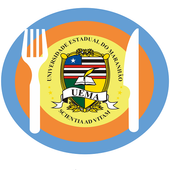 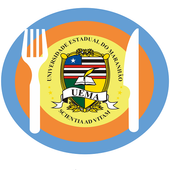 ATENÇÃO : Cardápio sujeito a alteração sem comunicação prévia. OBS: As opções de proteico são oferecidas para escolha de uma delas.  *PVT (Proteína Vegetal Texturizada = Soja)   Estrutura do CardápioSegunda-feiraTerça-feiraQuarta-feiraQuinta-feiraSexta-feiraProteico 1BIFE À ROLÊBIFE DE FÍGADO ACEBOLADOBISTECA SUÍNAESTROGONOFE DE CARNEBIFE NA CHAPAProteico 2 FRANGO FRITOCARNE ENSOPADA COM BATATAFRANGO À CAÇADORAFILÉ DE FRANGOFEIJOADAProteico 3CARNE MOÍDA TIPO KAFTAFILÉ DE FRANGO PEIXE FRITOOMELETE DE FRIOSFRANGO À DORÊProteico 4VegetarianoSOJA REFOGADA COM ERVILHAOMELETE DE BATATAMARIA ISABEL VEGANAESTROGONOFE DE SOJAFEIJOADA VEGETARIANASalada ALFACE, REPOLHO E TOMATEMACARRONESESALADA COZIDAALFACE, PEPINO E TOMATEREPOLHO REFOGADOAcompanhamentoFAROFAFAROFAFAROFAFAROFAFAROFA CerealARROZ BRANCOARROZ BRANCOBAIÃO DE DOISARROZ BRANCOARROZ BRANCOLeguminosaFEIJÃOFEIJÃOXXXXFEIJÃOFEIJÃO Sobremesa                  SALADA DE FRUTAMELÃOLARANJAMELANCIALARANJA